Brief Curriculum Vitae CV( for faculty members)1. Name: Angie Kazem Mustafa Fahim 2. .Academic Department: Public relations and advertising3. Academic Degree: Professor4. The title of the master's thesis, the year and the authority where it was obtained: The nature of the hearing-impaired persons relationship with the means of communication in shaping their consensual behavior.. 2009.. Faculty of Mass Communication, Cairo University5. The title of the PHD thesis, the year and authority where it was obtained:Assessing the experiences of older users of communication technology. 2016.. Faculty of Mass Communication, Cairo University.6. Courses you teach in undergraduate programs:Advertising campaign management. Level 4Media subject in a foreign language. Level 27.The most important reference books issued to a faculty member to benefit from his scientific research (A maximum of five books):The most recent five scientific researches that have been published:A critical analysis of the scientific heritage in the field of elderly people's use of communication technology. The Egyptian Journal of Public Opinion Research. Faculty of Mass Communication Cairo University Volume 16. Edition 3 2017.. pp. 193-267The role of green marketing in business organizations achieving sustainable competitive advantage, A case study of the Japanese Toyota Organization. The Egyptian Journal of Public Opinion Research. Faculty of Mass Communication Cairo University Volume 19. Edition1. 2020.. pp. 453-590The impact of electronic service quality provided on gaining electronic loyalty to customers, an applied study on the Telecom Egypt group. Media research Faculty of Mass Communication Al-Azhar University Volume 54. PART 2 2020.. pp. 671-776 9-The most recent five scientific theses (Master's and Ph.D.) that have been supervised:10-Other activities of a faculty member to develop the educational process and serve students other than the teaching activity:Coordinator of the scientific research standard for quality and accreditation works.11. The most important academic leadership positions that have been held:12-The most important local and international awards obtained and the year of granting bodies:Mobile: 01222253199E-mail: engykazem@yahoo.com 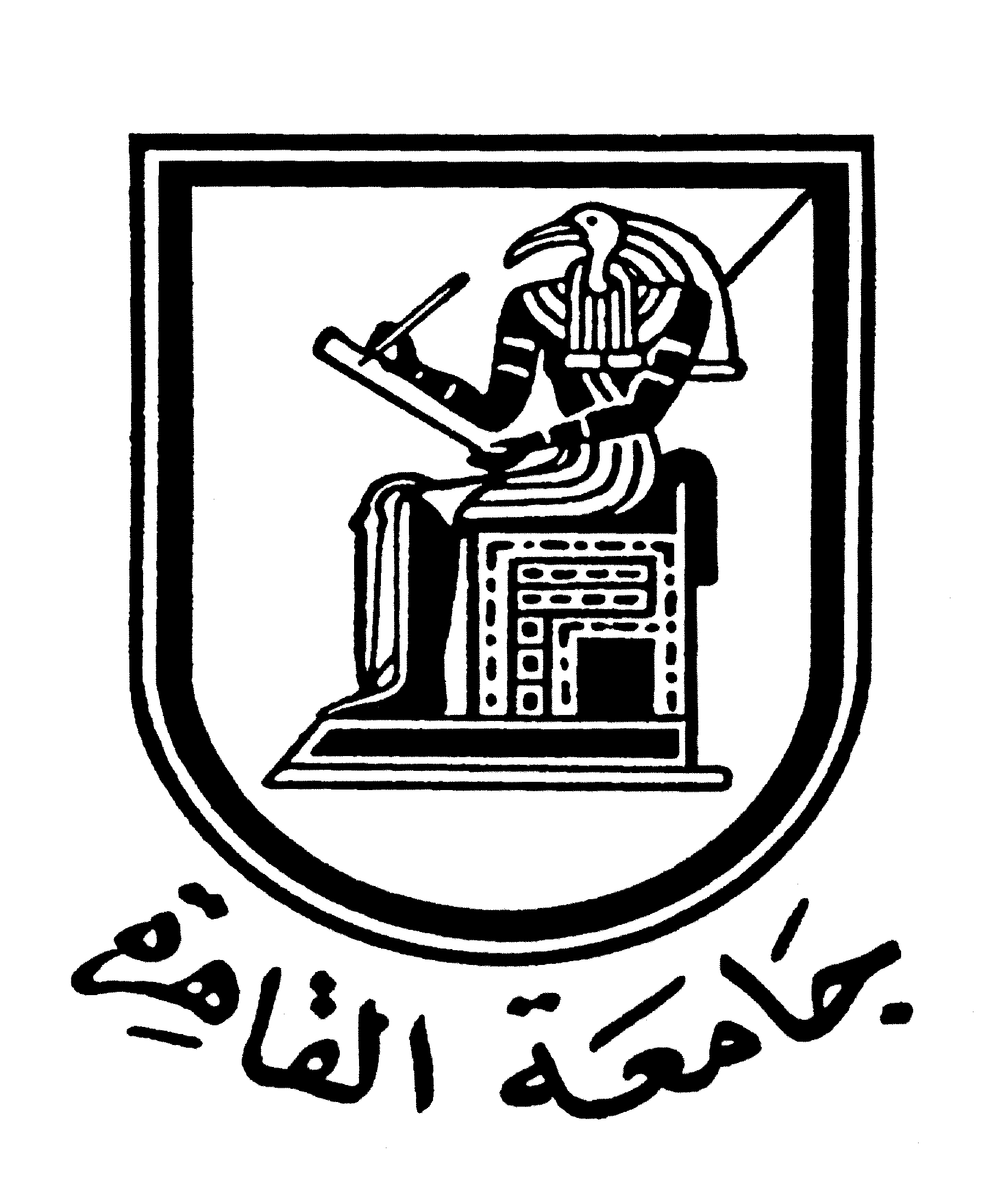 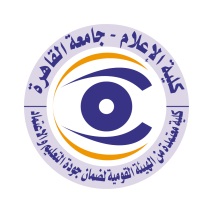 